от  26 мая 2021 года				№  59В соответствии со статьями 303, 307 Трудового кодекса РФ, Уставом муниципального образования Уставом муниципального образования Володарское сельское поселение Лужского муниципального района Ленинградской области ПОСТАНОВЛЯЕТ:Утвердить положение о порядке регистрации трудовых договоров и фактов прекращения трудовых договоров работников с работодателями - физическими лицами, не являющимися индивидуальными предпринимателями согласно приложению.Опубликовать данное постановление в сети Интернет на официальном сайте Администрации Володарского сельского поселенияПостановление вступает в законную силу после его официального опубликования (обнародования)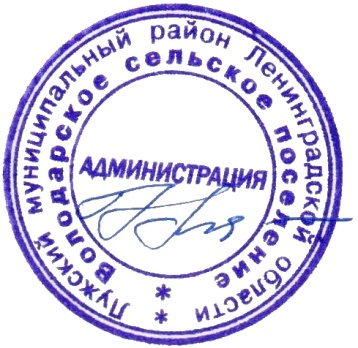 Глава администрации Володарского сельского поселения					Н.В.БанниковаПриложениек постановлению администрацииот 26.05.2021 г. №  59Положение о порядке регистрации трудовых договоров и фактов прекращения трудовых договоров работников с работодателями - физическими лицами, не являющимися индивидуальными предпринимателямиОбщие положения1.1. Работодатель - физическое лицо, не являющийся индивидуальным предпринимателем (далее - работодатель), проживающий на территории муниципального образования Ленинградской области Володарское сельское поселение, в течение семи рабочих дней с момента заключения с работником трудового договора обязан направить документы для его регистрации в администрацию муниципального образования Ленинградской области Володарское сельское поселение (далее - администрация), установленные в абзаце 1 пункта 2.2 настоящего Положения.1.2. Работодатель при прекращении трудового договора, указанного в пункте 1.1. настоящего Положения, в течение семи рабочих дней с момента его прекращения обязан направить в администрацию документы, установленные в абзаце 2 пункта 2.2 настоящего Положении, для регистрации факта прекращения указанного договора.1.3. Регистрация трудового договора, заключенного с работником, факта прекращения данного зарегистрированного трудового договора осуществляется в уведомительном порядке.1.4. При регистрации трудового договора, заключенного с работником, факта прекращения данного зарегистрированного трудового договора администрация обеспечивает конфиденциальность персональных данных в соответствии с требованиями законодательства.1.5. Порядок представления информации о регистрации трудовых договоров, фактов прекращения трудовых договоров предоставляется в соответствии с требованиями законодательства.2. Процедура регистрации трудовых договоров и фактов прекращения трудовых договоров работников с работодателями - физическими лицами, не являющимися индивидуальными предпринимателями2.1. Документы для регистрации трудового договора, заключенного с работником, факта прекращения данного зарегистрированного трудового договора работодателем или уполномоченным им лицом, действующим на основании доверенности (далее - уполномоченное лицо) представляются в администрацию.2.2. Для регистрации трудового договора, заключенного с работником, работодатель (уполномоченное лицо) в администрацию представляет Уведомление о заключении трудового договора (приложение 1) с приложением одного экземпляра трудового договора, либо его копии.Для регистрации факта прекращения зарегистрированного трудового договора с работником работодатель (уполномоченное лицо) в администрацию представляет Уведомление о факте прекращения (расторжения) трудового договора (приложение 2), с указанием оснований, установленных Трудовым кодексом Российской Федерации, либо дополнительных оснований, установленных в трудовом договоре, заключенном с работником.2.3. В случае если для регистрации трудового договора, заключенного с работником, факта прекращения данного зарегистрированного трудового договора представлены документы с нарушением требований пункта 2.2 настоящего Положения администрация в десятидневный срок уведомляет работодателя о необходимости представить недостающие сведения. В этом случае регистрации трудового договора, заключенного с работником, факта прекращения зарегистрированного трудового договора осуществляется после предоставления недостающих сведений. Не допускается отказ в регистрации трудового договора, заключенного с работником, по причине его несоответствия трудовому законодательству, а также отказ в регистрации факта прекращения данного зарегистрированного трудового договора по причине несоблюдения сторонами данного трудового договора трудового законодательства при его прекращении.2.4. Документы, указанные в пункте 2.2 настоящего положения могут быть представлены в администрацию при личной явке, либо направлены почтовой связью или в электронной форме через официальный сайт администрации по адресу http://володарское.рф/ (при наличии указанной технической возможности).2.5 Регистрация трудового договора, заключенного с работником, факта прекращения (расторжения) данного зарегистрированного трудового договора администрацией осуществляется путем занесения сведений о трудовом договоре, заключенном с работником, факте прекращения данного зарегистрированного трудового договора в журнал регистрации трудовых договоров в течение ____ рабочих дней с момента поступления документов, указанных в пункте 2.2. настоящего Положения. В журнале регистрации трудовых договоров указываются: в случае регистрации трудового договора - дата поступления трудового договора на регистрацию, дата его заключения, данные сторон трудового договора, место работы или выполняемые функции, срок действия трудового договора; в случае факта прекращения (расторжения) данного зарегистрированного трудового договора – дата прекращения трудового договора, основание прекращения трудового договора.2.6. Уведомить о возникновении (заключении) трудового договора с работодателем, либо о факте прекращения трудового договора с работодателем может работник, либо его представитель по доверенности.В случае смерти работодателя или отсутствия сведений о месте его пребывания в течение двух месяцев, иных случаях, не позволяющих продолжать трудовые отношения и исключающих возможность регистрации факта прекращения трудового договора, работник имеет право в течение одного месяца обратиться в администрацию для регистрации факта прекращения этого трудового договора.Приложение № 1Главе администрации ____________________________________________________________________________________ От Ф.И.О.______________________________зарегистрированного по адресу:_______________(указывается место жительства в соответствии с регистрацией)Телефон ___________________ (при наличии)УВЕДОМЛЕНИЕ О ЗАКЛЮЧЕНИИ ТРУДОВОГО ДОГОВОРА, ЗАКЛЮЧЕННОГО РАБОТОДАТЕЛЕМ - ФИЗИЧЕСКИМ ЛИЦОМ, НЕ ЯВЛЯЮЩИМСЯ ИНДИВИДУАЛЬНЫМ ПРЕДПРИНИМАТЕЛЕМ, С РАБОТНИКОМУВЕДОМЛЯЮ, что мной ____________________________________________________________________________________,(фамилия, имя, отчество (полностью) работодателя)_____________________________________________________________________________________(адрес места жительства)Заключен трудовой договор, с работником _____________________________________________________________________________________(реквизиты договора (при наличии) (фамилия, имя, отчество (полностью) работника)Для  регистрации  трудового  договора мной представляются экземпляр трудового договора (копии трудового договора)._______________________		______________________		______________________ дата подачи уведомления 			подпись 				расшифровка подписиПриложение № 2Главе администрации ____________________________________________________________________________________ От Ф.И.О.______________________________зарегистрированного по адресу:_______________(указывается место жительства в соответствии с регистрацией)Телефон ___________________ (при наличии)УВЕДОМЛЕНИЕ О ПРЕКРАЩЕНИИ ТРУДОВОГО ДОГОВОРА, ЗАКЛЮЧЕННОГО РАБОТОДАТЕЛЕМ - ФИЗИЧЕСКИМ ЛИЦОМ, НЕ ЯВЛЯЮЩИМСЯ ИНДИВИДУАЛЬНЫМ ПРЕДПРИНИМАТЕЛЕМ, С РАБОТНИКОМУведомляю, что трудовой договор (реквизиты договора (при наличии), заключенный мной _____________________________________________________________________________________(фамилия, имя, отчество (полностью) работодателя или работника)место жительства (в соответствии с регистрацией): _________________________________________ _____________________________________________________________________________________(адрес места жительства)с работником (работодателем) __________________________________________________________ _____________________________________________________________________________________(фамилия, имя, отчество (полностью) работника или работодателя)расторгнут.Основание прекращения трудового договора: ___________________________________________________._______________________		__________________		_________________________ дата подачи Уведомления			подпись					расшифровка подписиОб утверждении положения о порядке регистрации трудовых договоров и фактов прекращения трудовых договоров работников с работодателями - физическими лицами, не являющимися индивидуальными предпринимателями